vClinical Time Estimates (based on student level)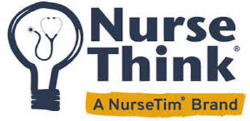 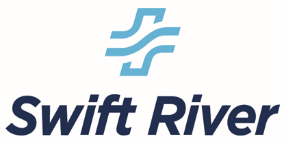 Revised January 2021Entry-level StudentMath Refresher: 30 problems, 80% required score, select all except “IV Formulas, and Intake/Output” (est. time: 30-45 min)Med-Surg: 3 patients, 80% required score (est. time: 60 min)Med-Pass: 3 patients, 70% required score (est. time: 45- 60 min)Dosage Calc: 6 administrations, 60% required score (est. time: 30 min)OB Triage: 10 patients, 60% required score (est. time: 45-60 min)Mental Health: 5 patients, 60% required score (est. time: 60 min)Pediatrics: 2 patients, 60% required score (est. time: no peds experience 60 min)Emergency Department (ER): 10 patients, 60% required (est. time: 30 min)Maternal-Newborn: 2 patients, 60% required score (est. time: no maternal-newborn experience 60 min)Community Health: 2 patients, 60% required score (est. time: no community health experience 60 min)Fundamentals: 3 patients, 80% required score (est. time 40 min)Developmental Disabilities: 6 patients, 60% required score (est. time 60 min)Mid-level StudentMath Refresher: 20 problems, 80% required score, select “Dose Calculations, IV Formulas, and Intake/Output” (est. time: 45-60 min)Med-Surg: 3 patients, 80% required score (est. time: 45 min)Med-Pass: 3 patients, 80% required score (est. time: 30-45 min)Dosage Calc: 8 administrations, 70% required score (est. time: 30 min)OB Triage: 10 patients, 80% required score (est. time: 30-45 min)Mental Health: 10 patients, 80% required score (est. time: 45 min)Pediatrics: 2 patients, 80% required score (est. time: no peds experience 45-60 min)Emergency Department (ER): 20 patients, 80% required score (est. time: 45 min)Maternal-Newborn: 2 patients, 80% required score (est. time: no maternal-newborn experience 60 min)Community Health: 2 patients, 80% required score (est. time: no community health experience 60 min)Fundamentals: 3 patients, 80% required score (est. time 30 min)Developmental Disabilities: 10 patients, 70% required score (est. time 45 min)Upper-level StudentMath Refresher: 20 problems, 80% required score, all IV Formulas (est. time: 30 min)Med-Surg: 3 patients, 80% required score, (est. time: 30-45 min)Med-Pass: 3 patients, 80% required score, (est. time: 30 min)Dosage Calc: 10 administrations, 80% required score (est. time: 30 min)OB Triage: 10 patients, 80% required score (est. time: 30 min)Mental Health: 10 patients, 80% required score (est. time: 20-45 min)Pediatrics: 2 patients, 80% required score (est. time: 30 min)Emergency Department (ER): 30 patients, ER sound “ON,” 80% required score (est. time: 40 min)Maternal-Newborn: 3 patients, 80% required score (est. time 60 min)Community Health: 3 patients, 80% required score (est. time 60 min)Fundamentals: 2 patients, 85% required score (est. time 30 min)Developmental Disabilities: 10 patients, 80% required score (est. time 45 min)